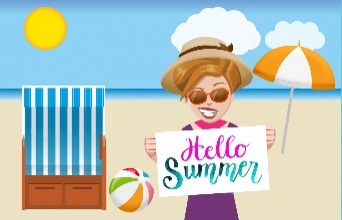    Plán červen 2024  Z á k l a d n í   š k o l a,   R o k y c a n y,   Č e c h o v a   4 0  337 01  Rokycany, tel.: 371 723 255, 777 484 951  e-mail: reditelka@skolaprakticka.cz   Plán červen 2024  Z á k l a d n í   š k o l a,   R o k y c a n y,   Č e c h o v a   4 0  337 01  Rokycany, tel.: 371 723 255, 777 484 951  e-mail: reditelka@skolaprakticka.cz   Plán červen 2024  Z á k l a d n í   š k o l a,   R o k y c a n y,   Č e c h o v a   4 0  337 01  Rokycany, tel.: 371 723 255, 777 484 951  e-mail: reditelka@skolaprakticka.cz  3. 6.  fotografování celá škola  4. 6. výstava kaktusů – VI, BA, MA, VE, NE, ZEI H.  6. 6. bowling – NE - Spolu  7. 6. Den dětí – pí. Vébrová - celoškolní projektový denvolby do EU – 7. – 8. 6. 2024, příprava volební místnosti – NE, KVA, MU, ZEI J. - ukončení výuky nejpozději ve 12, 30 11. 6.  Praha Svět medúz Arkády Pankrác – SPOLU - NE12. 6. tvořivá dílna – léto MA13. 6. do 13. 6. 2024 odevzdat ke kontrole žákovské knížky a notýsky – průběžně13, 00  provozní porada – všichni zaměstnancitělovýchovná vycházka Kotel  - VICesta do vesmíru i pod hladinu moře – virtuální realita – Plzeň – SPOLU - NE14. 6. Den plný her – celoškolní projektový den – pí. Mašková18., případně 25. 6. práce na školní zahradě – celá škola, koordinace p. Zeidl a pí. Kvasničková – kompletní úklid před prázdninami – především v horní části zahrady a atrií úklid a vyčištění,  případně vyřazení věcí z kabinetu pozemek (vyřazovací protokoly), jejich 19. 6. 13, 30pedagogická rada – zápis pí. ZeidlováT-mobile olympijský běh – celá školaSportmanie PK – roadshow – Masarykovo náměstí 8, 30 – 17, 3020. 6. Léto je tu – tvořivá dílna - KI21. 6. Muzeum na demarkační linii – exkurze – Zei JMlečice – Začíná léto – projektový den24.  – 27. 6.  úklid tříd, kabinetů a ostatních prostor, odevzdat učebnice, květiny do chodbyúklid cvičné kuchyňky, kávovary, ledniceod 24. 6. do 27. 6.  odevzdávání vysvědčení k podpisu24. 6. – 26. 6. kontrola TK  - zápisy OP JAK24. 6.  VE, BA, MA – 13, 3025. 6.  Zei H, Zei J., Ne – 13, 3026. 6.  Vi, Kir, Kir – 13, 30lze případně ve 12, 30 dle ukončení výuky 27. 6.  12, 30krátká porada všech zaměstnanců – PP i NP Mlečice – opékání vuřtů – ukončení školního rokudo 28. 6. odevzdání podkladů pro výplatyodevzdání podkladů pro výroční zprávu, zásobníky kabinetních sbírek  odevzdání třídních knih a třídních výkazů, neproškrtávatodevzdání záznamu  výpůjček tabletů, sešitů o záznamech z třídních schůzek a třídnických hodinDalší úkoly čerpání dovolených  (PP 40 dnů) – 1. – 4. 7. a 8. 7. – 26. 8. 2024 příprava nového školního roku, tvorba rozvrhůpříprava tříd na nový školní rokaktualizace IVP, TPkontrola dokumentace a doporučení žáků, seznamy žákůprostudovat veškeré materiály a dokumentaci dle zápisu z PR, důsledně sledovat nové vnitřní předpisyodevzdání potřebné dokumentace Šablon OP JAK a SPOLUNástup pedagogických pracovníků do školy je  v úterý 27. 8. 2024. Školní rok 2024/2025 začíná v pondělí 2. září 2024. Přístup do školy v průběhu prázdnin možný – nutná domluva.  V případě konání  školení v oblasti AI, které je v jednání,  je možný nástup  již v pondělí 26. 8. 2024. 1 den dovolené by pak byl dočerpán v průběhu podzimních prázdnin. 